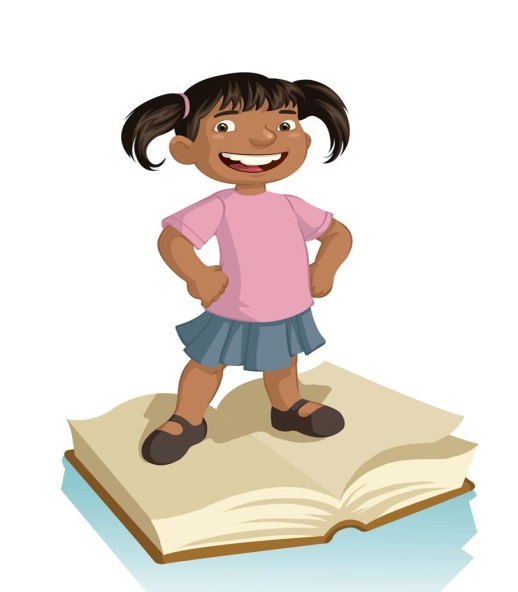 NAJLEPSZY CZYTELNIK ROKU               Dnia 20 czerwca 2017 roku dokonano analizy wszystkich kart czytelników i wyłoniono Najlepszego Czytelnika.Wyróżnionymi  osobami  są:w klasach I-IIIFlazik Julia z klasy Ib ,która przeczytała przez cały rok szkolny aż 167 książek.w klasach IV-VIBodzioch Joanna z klasy VIa, która przeczytała 142 książki.Uczennicom na uroczystej akademii na zakończenie roku szkolnego  zostaną wręczone nagrody książkowe oraz pamiątkowy dyplom.Gratulujemy!!!!!!